Por concepto de foráneas la Beneficencia de Antioquia ha transferido más de $10 millones al departamento de Magdalena  El impuesto a foráneas es un tributo equivalente al valor nominal de cada billete o fracción que se venda por fuera de su jurisdicción.El pago de este impuesto se da conforme a la Ley 643 de 2001.La Beneficencia de Antioquia ha transferido un total de $10.321.500 por concepto de foráneas al departamento del Magdalena.  El monto transferido por concepto de foráneas al Magdalena ha tenido un notorio crecimiento mes a mes El impuesto a foráneas es un tributo equivalente al valor nominal de cada billete o fracción que se venda por fuera de su jurisdicción, esto, en conformidad a la Ley 643 de 2001, en su Artículo 48. El pago de este impuesto se realiza con base en el mes inmediatamente anterior y durante los primeros 10 días de cada mes.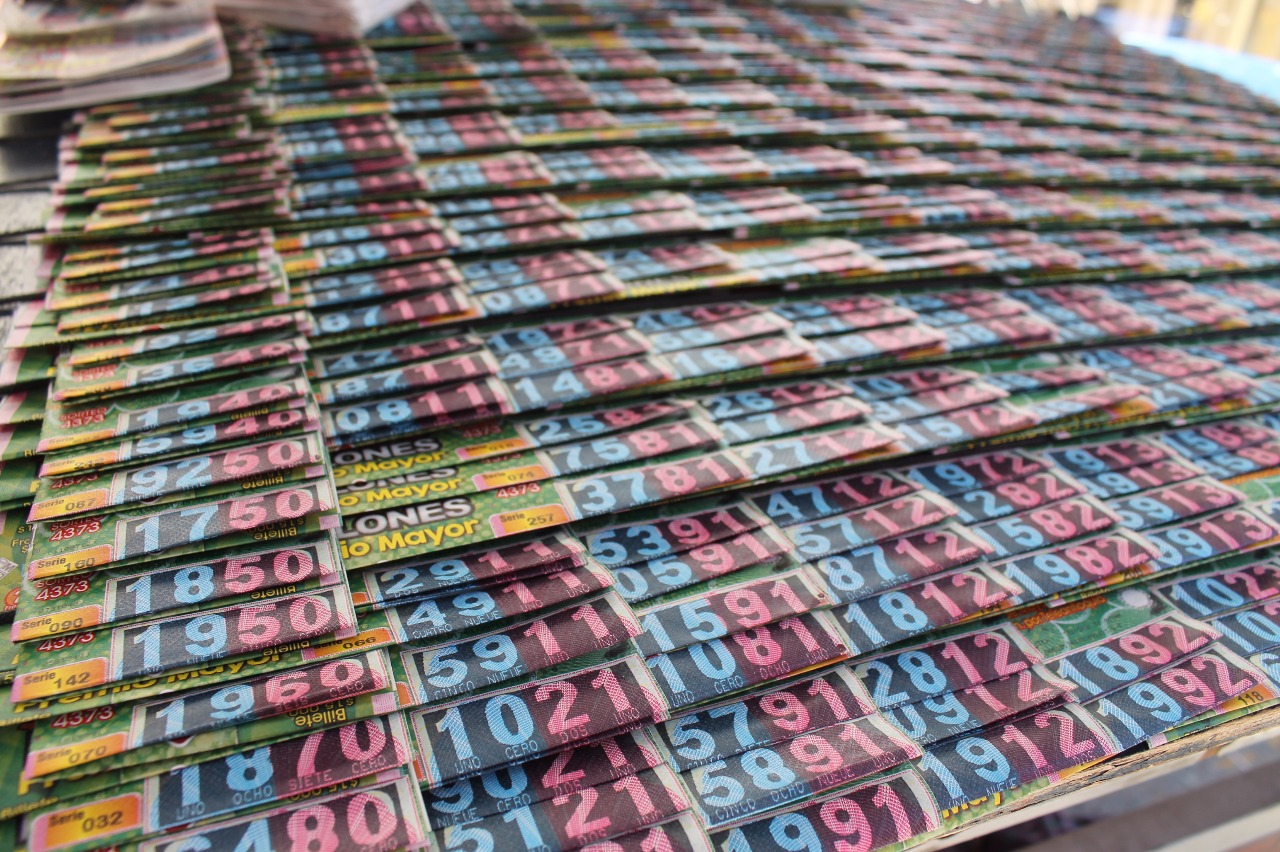 En cumplimiento a dicho tributo, al 31 de mayo de 2017 la Beneficencia de Antioquia ha transferido $10.321.500 al Magdalena. Este impuesto se paga con base en el 10% sobre el valor del billete o fracción que se venda en dicho departamento.En lo que va del año, el monto transferido a Risaralda ha tenido un notorio crecimiento mes a mes, en enero el valor transferido fue de $ 427.500, en febrero fueron $ 439.875 y en marzo se trasladó un monto de $1.605.375. Por su parte, abril, en relación al mes inmediatamente anterior tuvo un aumento superior al 200%, el tributo cerró en $3.909.000, finalmente en mayo continuó en crecimiento, cerró con unos aportes de $3.939.750 para el departamento de Magdalena.    Es así como la Beneficencia de Antioquia, a través de la venta de su producto principal, la Lotería de Medellín, continúa aportando recursos para la salud pública, para la salud de los magdalenenses.¡En Benedan pensamos en GRANDE por la salud pública de Colombia!